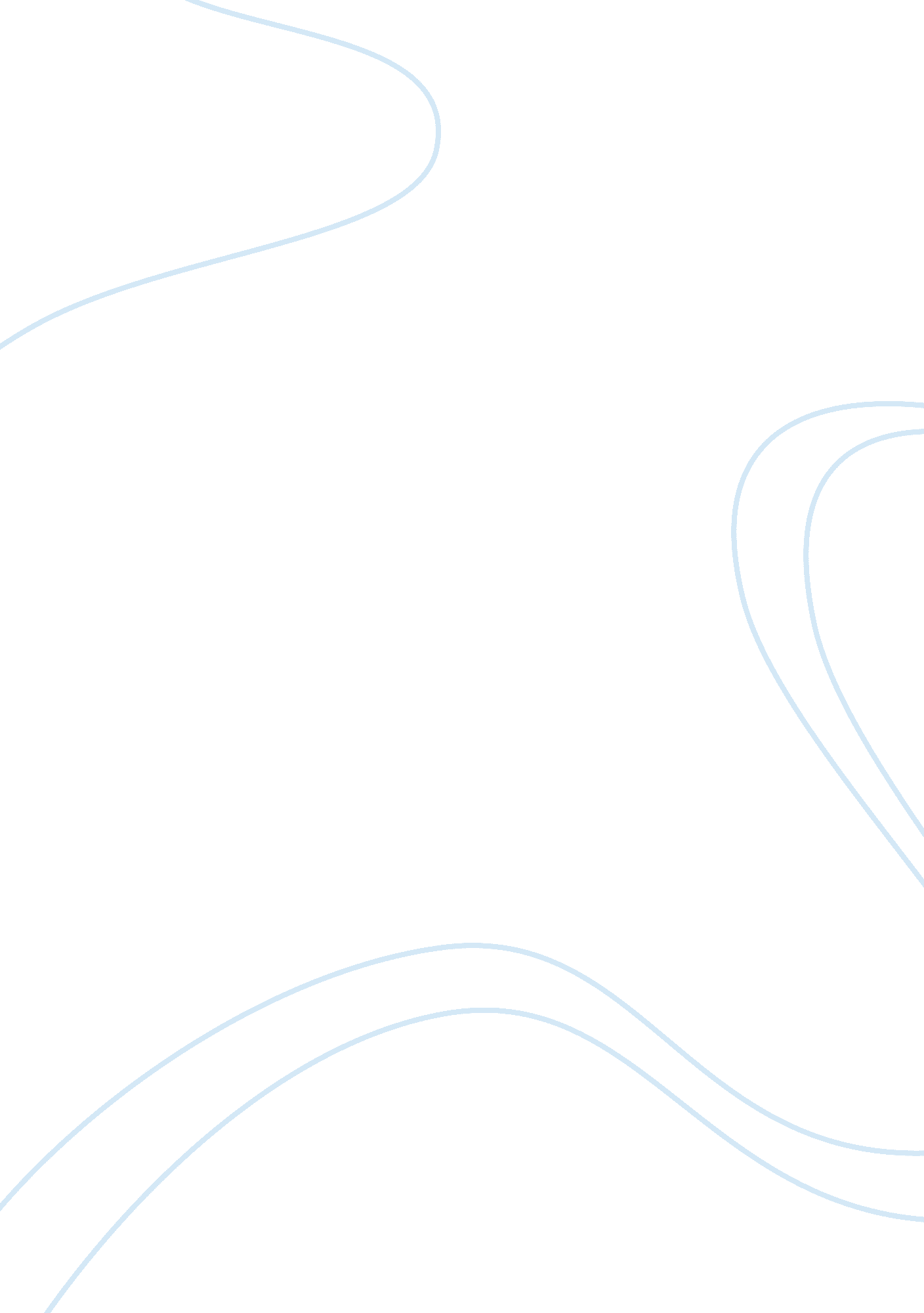 Meeting scheduler requirements engineering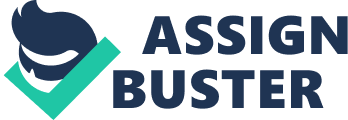 Meeting Scheduler Software Requirements Specification 1 Introduction This document specifies all the requirements for the Meeting Scheduler software system that aimed to help people scheduler their meetings. 1. Purpose The purpose of this document is to provide a software requirement specification for the Meeting Scheduler software system by listing the system functional and non-functional requirements. This document also presents non-functional requirements system dependency, non-functional software goal analysis, requirements dependency matrix and business continuity plan. 2. Scope This document is intended for providing a well-defined functional and non-functional requirement specification. The scope of this document is the elaboration of Meeting Scheduler Software System’s functional, non-functional requirements and their dependencies. This specification is not concerned with defining stakeholders, system architecture, providing abstract overview of the system and design issues. 1. 3 Definitions, Acronyms, and Abbreviations SRS - Software Requirements Specifications Meeting Initiator: The user who initiates the meeting Exclusion set: a set of dates on which participants cannot attend the meeting Preference set: a set of dates on which participants would prefer the meeting to take place Date range: a time interval established by the meeting initiator during which he would like the meeting to occur Active participant: a participant who will play a major role in the meeting and is responsible for specifying equipment requirements; is identified by the meeting initiator Important participant: a participant who is necessary to the purpose of the meeting and is given the privilege of requesting a meeting location preference; is identified by the meeting initiator Potential meeting participant (attendee) - A person who has been invited to a proposed meeting that has not either accepted (“ will attend”) or refused (“ will not attend”) Meeting proposal - An invitation to a meeting including the meeting topic, date range, and duration that is sent to a list of potential meeting participants Duration - The time span of a proposed meeting Strong date conflict: a conflict when scheduling the meeting date that occurs when no date can be found within the date range and outside all exclusion sets 